    РЕШЕНИЕОб утверждении Прогноза  социально-экономическогоразвития муниципального образования «Мельниковское»  на 2020 год  и плановый период  2021-2022 годыВ соответствии с Уставом муниципального образования "Мельниковское",     СОВЕТ ДЕПУТАТОВ РЕШИЛ:         1. Утвердить прогноз социально-экономического развития муниципального образования «Мельниковское»  на 2020 год  и плановый период  2021-2022 годы».         2. Опубликовать настоящее решение на официальном сайте муниципального образования «Мельниковское» в информационно-телекоммуникационной сети «Интернет» и в Собрании муниципальных нормативных правовых актов муниципального образования «Мельниковское».          3. Контроль за исполнением настоящего решения оставляю за собой.Глава муниципальногообразования «Мельниковское» 	                                                 Г.И.ШуклинПриложение к постановлению муниципального образования «Мельниковское» от  20 декабря  2019 года № 25.1ПРОГНОЗ СОЦИАЛЬНО-ЭКОНОМИЧЕСКОГО РАЗВИТИЯМО «МЕЛЬНИКОВСКОЕ»  НА 2019 ГОД И ПЛАНОВЫЙ ПЕРИОД 2020 - 2021 ГОДЫ                    Совет депутатовмуниципального образования          «Мельниковское»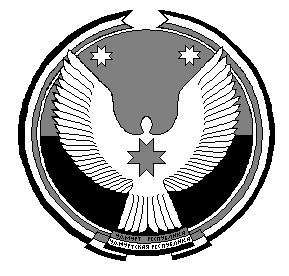          «Мельниковское»    муниципал кылдэтысь    депутатъёслэнкенешсыд. Мельниково20 декабря 2019 года№ 25.1Показатели  МО "Мельниковское"Единица измеренияЕдиница измерения2018факт2019оценка  Прогноз2020Прогноз2021Прогноз2022122345671. Географические показателиПлощадь территории гага15640156401564015640156402.  Административное делениеКоличество населенных пунктовед.ед.11111111113. Местное самоуправлениеГлава МО "Мельниковское"чел.чел.1         111       1Численность аппарата чел.чел.555554. ДемографияЧисленность постоянного населения (среднегодовая) – всегочел.чел.905905905910910Родилосьчел.  чел.  44366Умерлочел. чел. 1310255Естественный прирост (убыль)чел.чел.-9-6         +1           +1       +15. Численность трудовых ресурсовЧисленность трудоспособного населения в трудоспособном возрастечел.чел.460460460460460Численность работающих – всего:чел.чел.194194194195195в том числе:- в бюджетных учрежденияхчел.чел.9494949494 безработные граждане в трудоспособном  возрасте, зарегистрированные в ЦЗНчел.чел.410355- количество молодых семейед.ед.1818181818дети до 18 летчел.чел.178178178178178пенсионеры по возрасту;чел.чел.1931931951951956. Организационная структура экономики:6. Организационная структура экономики:6. Организационная структура экономики:Число юридических лиц – всего:ед.ед.2020202020в том числе: Промышленные предприятияед.ед.00000Сельскохозяйственные предприятияед.ед.22222Крестьянские (фермерские) хозяйстваед.ед.11111Организации и учрежденияед.ед.1313131313Индивидуальные предпринимателиед.ед.666667. Личные подсобные хозяйства гражданед.ед.5195195205215228.Основные производственные показатели сельского хозяйства:8.Основные производственные показатели сельского хозяйства:8.Основные производственные показатели сельского хозяйства:8.Основные производственные показатели сельского хозяйства:8.Основные производственные показатели сельского хозяйства:Поголовье скота и птицы:КРС – всегогол.гол.705694695695695в том числе:- сельхоз. предприятиягол.гол.555555555555555- крестьянские (фермерские) хозяйствагол.гол.00000- личные подсобные хозяйствагол.гол.150139140140140Из них коровы – всего:гол.гол.288280284284284- сельхоз. предприятиягол.гол.250250250250250- крестьянские (фермерские) хозяйствагол.гол.00000- личные подсобные хозяйствагол.гол.3830 343434Свиньи – всего:7272725858в том числе:- сельхоз. предприятиягол.гол.00000- крестьянские (фермерские) хозяйствагол.гол.00000- личные подсобные хозяйствагол.гол.7272725858Птицы – всего:21002100210021002100в том числе:- сельхоз. предприятиягол.гол.00000- крестьянские (фермерские) хозяйства- крестьянские (фермерские) хозяйства- крестьянские (фермерские) хозяйства00000- личные подсобные хозяйства- личные подсобные хозяйствагол.21002100    21002100    2100Производство:Производство:Зерно (после доработки) – всегоЗерно (после доработки) – всеготонн11951200     392039303940в том числе:в том числе:- сельхоз. предприятия- сельхоз. предприятиятонн11951200392039303940- крестьянские (фермерские) хозяйства- крестьянские (фермерские) хозяйстватонн00000- личные подсобные хозяйства- личные подсобные хозяйстватонн00000Картофель – всегоКартофель – всеготонн230230235240240в том числе:в том числе:тонн- сельхоз. предприятия- сельхоз. предприятиятонн00000- крестьянские (фермерские) хозяйства- крестьянские (фермерские) хозяйстватонн00000личные подсобные хозяйстваличные подсобные хозяйстватонн235235235240240Овощи – всегоОвощи – всеготонн2626272727в том числе:в том числе:тонн- сельхоз. предприятия- сельхоз. предприятиятонн00000- крестьянские (фермерские) хозяйства- крестьянские (фермерские) хозяйстватонн00000личные подсобные хозяйстваличные подсобные хозяйстватонн2626272727Мясо и птица (в живом весе) – всегоМясо и птица (в живом весе) – всеготонн125125126127130в том числе:в том числе:тонн- сельхоз. предприятия- сельхоз. предприятиятонн7474757780- крестьянские (фермерские) хозяйства- крестьянские (фермерские) хозяйстватонн         ------ личные подсобные хозяйства- личные подсобные хозяйстватонн5151515050Молоко – всегоМолоко – всеготонн13101320132014091419в том числе:в том числе:тонн- сельхоз. предприятия- сельхоз. предприятиятонн6491212121213011311- крестьянские (фермерские) хозяйства- крестьянские (фермерские) хозяйстватонн00000личные подсобные хозяйстваличные подсобные хозяйстватонн119108108108108 Посевные площади:  Посевные площади: Зерновые – всегоЗерновые – всегога10731342155016001600в том числе:в том числе:- сельхоз. предприятия- сельхоз. предприятияга10731197140514551455- крестьянские (фермерские) хозяйства- крестьянские (фермерские) хозяйствага0      145      145145145- личные подсобные хозяйства- личные подсобные хозяйствага00000Картофель – всегоКартофель – всегога2424252525в том числе:в том числе:- сельхоз. предприятия- сельхоз. предприятияга00000- крестьянские (фермерские) хозяйства- крестьянские (фермерские) хозяйствага00000- личные подсобные хозяйства- личные подсобные хозяйствага2424252525Овощи – всегоОвощи – всегога        7,57,57,57,57,5в том числе:в том числе:- сельхоз. предприятия- сельхоз. предприятияга00000- крестьянские (фермерские) хозяйства- крестьянские (фермерские) хозяйствага00000- личные подсобные хозяйства- личные подсобные хозяйствага7,57,57,57,57,59. Бюджетные показатели9. Бюджетные показателиДоходы бюджетной сельской (пос.) администрацииДоходы бюджетной сельской (пос.) администрациитыс.руб.1947,12097,82072,82072,82253,9Налог на доходы физических лицНалог на доходы физических лицтыс.руб5864677086Единый сельхоз. налогЕдиный сельхоз. налогтыс.руб.00000Налог на имущество с физических лицНалог на имущество с физических лицтыс.руб.8556565764Налог на имущество юридических лицНалог на имущество юридических лицтыс.руб.00000Земельный налог с  физических лиц:Земельный налог с организаций, обладающих земельным участком, расположенным в границах сельских поселенийЗемельный налог с  физических лиц:Земельный налог с организаций, обладающих земельным участком, расположенным в границах сельских поселенийтыс.руб.20856158       671587416082161       71Прочие поступления (штрафы, санкции, возмещение ущерба)Прочие поступления (штрафы, санкции, возмещение ущерба)тыс.руб.01113Безвозмездные поступленияБезвозмездные поступлениятыс.руб.1540,11751,81751,81702,81829,9Расходы бюджетной сельской (пос.) администрацииРасходы бюджетной сельской (пос.) администрации1947,12197,82072,82072,82253,910. Социальная сфера10. Социальная сфера-участники ВОВ-участники ВОВчел.00000Инвалиды 1,2,3 групп, дети-инвалидыИнвалиды 1,2,3 групп, дети-инвалидычел.6565656565Ветераны трудаВетераны трудачел.4242424040УТФУТФчел.53544Семьи погибших военнослужащихСемьи погибших военнослужащихчел.11000Участники боевых действийУчастники боевых действийчел.131213131311. Показатели развитости социальной инфраструктуры11. Показатели развитости социальной инфраструктурыПротяженность автомобильных дорогПротяженность автомобильных дорогкм18,118,118,118,118,1В том числе общего пользованияВ том числе общего пользованиякм18,118,118,118,118,1Ввод автомобильных дорог с твердым покрытиемВвод автомобильных дорог с твердым покрытиемкм00000Средняя обеспеченность населения площадью жилых квартир(на конец года)Средняя обеспеченность населения площадью жилых квартир(на конец года)кв.м.14,214,214,214,214,2Ввод в действие жилых домовВвод в действие жилых домовкв.м.100100100100100Уровень газификацииУровень газификации%2626272829Ввод газовых сетейВвод газовых сетейкм00000Количество школКоличество школед.22222Количество учащихсяКоличество учащихсячел.8986868585Количество специалистов:Количество специалистов:чел.3838383838-среднего профессионального образования-среднего профессионального образованиячел. 1111111111-высшего профессионального образования-высшего профессионального образованиячел.2727272727Количество ФАПовКоличество ФАПовед.22222Количество специалистов:Количество специалистов:чел.33333Количество дошкольных учрежденийКоличество дошкольных учрежденийед.22222Количество специалистовКоличество специалистовчел.77777Количество  учреждений культурыКоличество  учреждений культурыед.22222Количество специалистовКоличество специалистовчел.7777712. Проблемы развития муниципального образования, предприятий и организаций находящихся на его территории:          - недостаточное финансирование для выполнения функций по решению вопросов            местного значения; - неудовлетворительное  состояние  дорог, мостов связывающих населенные пункты     внутри муниципального образования, а также с райцентром и столицей республики;         - неустойчивая сотовая связь;- отсутствие скоростного Интернета в малых населенных пунктах;- необходима замена окон и входных групп в домах культуры;- большой износ систем  водоснабжения  в  населенных  пунктах;- доставка сжиженного газа в населенные пункты не имеющие централизованного газоснабжения;- необходим капитальный ремонт ГТС Русско-Пычасского пруда, восстановление Мельниковского пруда;        - необходимость газификации малых населенных пунктов;        - изношенность электрических сетей в населенных пунктах;        - отток молодежи в город в связи отсутствием рабочих мест развитой социальной инфраструктуры,           жилья, дорог;        - и др.12. Проблемы развития муниципального образования, предприятий и организаций находящихся на его территории:          - недостаточное финансирование для выполнения функций по решению вопросов            местного значения; - неудовлетворительное  состояние  дорог, мостов связывающих населенные пункты     внутри муниципального образования, а также с райцентром и столицей республики;         - неустойчивая сотовая связь;- отсутствие скоростного Интернета в малых населенных пунктах;- необходима замена окон и входных групп в домах культуры;- большой износ систем  водоснабжения  в  населенных  пунктах;- доставка сжиженного газа в населенные пункты не имеющие централизованного газоснабжения;- необходим капитальный ремонт ГТС Русско-Пычасского пруда, восстановление Мельниковского пруда;        - необходимость газификации малых населенных пунктов;        - изношенность электрических сетей в населенных пунктах;        - отток молодежи в город в связи отсутствием рабочих мест развитой социальной инфраструктуры,           жилья, дорог;        - и др.12. Проблемы развития муниципального образования, предприятий и организаций находящихся на его территории:          - недостаточное финансирование для выполнения функций по решению вопросов            местного значения; - неудовлетворительное  состояние  дорог, мостов связывающих населенные пункты     внутри муниципального образования, а также с райцентром и столицей республики;         - неустойчивая сотовая связь;- отсутствие скоростного Интернета в малых населенных пунктах;- необходима замена окон и входных групп в домах культуры;- большой износ систем  водоснабжения  в  населенных  пунктах;- доставка сжиженного газа в населенные пункты не имеющие централизованного газоснабжения;- необходим капитальный ремонт ГТС Русско-Пычасского пруда, восстановление Мельниковского пруда;        - необходимость газификации малых населенных пунктов;        - изношенность электрических сетей в населенных пунктах;        - отток молодежи в город в связи отсутствием рабочих мест развитой социальной инфраструктуры,           жилья, дорог;        - и др.12. Проблемы развития муниципального образования, предприятий и организаций находящихся на его территории:          - недостаточное финансирование для выполнения функций по решению вопросов            местного значения; - неудовлетворительное  состояние  дорог, мостов связывающих населенные пункты     внутри муниципального образования, а также с райцентром и столицей республики;         - неустойчивая сотовая связь;- отсутствие скоростного Интернета в малых населенных пунктах;- необходима замена окон и входных групп в домах культуры;- большой износ систем  водоснабжения  в  населенных  пунктах;- доставка сжиженного газа в населенные пункты не имеющие централизованного газоснабжения;- необходим капитальный ремонт ГТС Русско-Пычасского пруда, восстановление Мельниковского пруда;        - необходимость газификации малых населенных пунктов;        - изношенность электрических сетей в населенных пунктах;        - отток молодежи в город в связи отсутствием рабочих мест развитой социальной инфраструктуры,           жилья, дорог;        - и др.12. Проблемы развития муниципального образования, предприятий и организаций находящихся на его территории:          - недостаточное финансирование для выполнения функций по решению вопросов            местного значения; - неудовлетворительное  состояние  дорог, мостов связывающих населенные пункты     внутри муниципального образования, а также с райцентром и столицей республики;         - неустойчивая сотовая связь;- отсутствие скоростного Интернета в малых населенных пунктах;- необходима замена окон и входных групп в домах культуры;- большой износ систем  водоснабжения  в  населенных  пунктах;- доставка сжиженного газа в населенные пункты не имеющие централизованного газоснабжения;- необходим капитальный ремонт ГТС Русско-Пычасского пруда, восстановление Мельниковского пруда;        - необходимость газификации малых населенных пунктов;        - изношенность электрических сетей в населенных пунктах;        - отток молодежи в город в связи отсутствием рабочих мест развитой социальной инфраструктуры,           жилья, дорог;        - и др.12. Проблемы развития муниципального образования, предприятий и организаций находящихся на его территории:          - недостаточное финансирование для выполнения функций по решению вопросов            местного значения; - неудовлетворительное  состояние  дорог, мостов связывающих населенные пункты     внутри муниципального образования, а также с райцентром и столицей республики;         - неустойчивая сотовая связь;- отсутствие скоростного Интернета в малых населенных пунктах;- необходима замена окон и входных групп в домах культуры;- большой износ систем  водоснабжения  в  населенных  пунктах;- доставка сжиженного газа в населенные пункты не имеющие централизованного газоснабжения;- необходим капитальный ремонт ГТС Русско-Пычасского пруда, восстановление Мельниковского пруда;        - необходимость газификации малых населенных пунктов;        - изношенность электрических сетей в населенных пунктах;        - отток молодежи в город в связи отсутствием рабочих мест развитой социальной инфраструктуры,           жилья, дорог;        - и др.12. Проблемы развития муниципального образования, предприятий и организаций находящихся на его территории:          - недостаточное финансирование для выполнения функций по решению вопросов            местного значения; - неудовлетворительное  состояние  дорог, мостов связывающих населенные пункты     внутри муниципального образования, а также с райцентром и столицей республики;         - неустойчивая сотовая связь;- отсутствие скоростного Интернета в малых населенных пунктах;- необходима замена окон и входных групп в домах культуры;- большой износ систем  водоснабжения  в  населенных  пунктах;- доставка сжиженного газа в населенные пункты не имеющие централизованного газоснабжения;- необходим капитальный ремонт ГТС Русско-Пычасского пруда, восстановление Мельниковского пруда;        - необходимость газификации малых населенных пунктов;        - изношенность электрических сетей в населенных пунктах;        - отток молодежи в город в связи отсутствием рабочих мест развитой социальной инфраструктуры,           жилья, дорог;        - и др.12. Проблемы развития муниципального образования, предприятий и организаций находящихся на его территории:          - недостаточное финансирование для выполнения функций по решению вопросов            местного значения; - неудовлетворительное  состояние  дорог, мостов связывающих населенные пункты     внутри муниципального образования, а также с райцентром и столицей республики;         - неустойчивая сотовая связь;- отсутствие скоростного Интернета в малых населенных пунктах;- необходима замена окон и входных групп в домах культуры;- большой износ систем  водоснабжения  в  населенных  пунктах;- доставка сжиженного газа в населенные пункты не имеющие централизованного газоснабжения;- необходим капитальный ремонт ГТС Русско-Пычасского пруда, восстановление Мельниковского пруда;        - необходимость газификации малых населенных пунктов;        - изношенность электрических сетей в населенных пунктах;        - отток молодежи в город в связи отсутствием рабочих мест развитой социальной инфраструктуры,           жилья, дорог;        - и др.